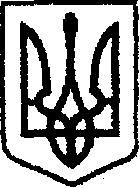 У К Р А Ї Н Ачернігівська обласна державна адміністраціяУПРАВЛІННЯ КАПІТАЛЬНОГО БУДІВНИЦТВАН А К А ЗПро комісію із соціального страхуванняВідповідно до ч. 3 ст. 30 Закону України «Про загальнообов’язкове державне соціальне страхування», Положення про комісію (уповноваженого) із страхування у зв'язку з тимчасовою втратою працездатності, затвердженого постановою правління Фонду соціального страхування України від 19.07.2018 №13, протоколу засідання первинної профспілкової організації Управління від 11.12.2020 №7 та у зв’язку із кадровими змінами,н а к а з у ю:1. Затвердити склад комісії із соціального страхування Управління капітального будівництва Чернігівської обласної державної адміністрації згідно з додатком.	2. Визнати таким, що втратив чинність наказ начальника Управління капітального будівництва Чернігівської обласної державної адміністрації від 19.03.2020 №63 «Про комісію із соціального страхування».  3. Контроль за виконанням наказу залишаю за собою. Начальник                                                                                   Богдан КРИВЕНКОДодаток
наказ начальника Управління
капітального будівництва обласної державної адміністрації
11.12.2020 №322Складкомісії із соціального страхування Управління капітального будівництва Чернігівської обласної державної адміністраціїГоловний спеціаліст відділуадміністративно –господарської та організаційної роботи                                                     Ірина ВАСИЛЬЧЕНКО  від 11.12.2020р.        Чернігів        №322Майко СергійМихайловичЗаступник начальника Управління – начальник відділу технічного контролю автомобільних доріг, голова комісії;Артеменко Ірина АнатоліївнаЗаступник начальника відділу економічного аналізу та договорів, заступник голови комісії;Опалєва Ірина МиколаївнаПровідний спеціаліст відділу з питань управління персоналом, член комісії;Лаптій Людмила ВолодимирівнаЗаступник начальника відділу фінансового забезпечення, член комісії.